Контрольно-измерительные материалы для проведения контрольных работ по «Родному языку (русскому)» 7 классСПЕЦИФИКАЦИЯНазначение КИМКИМ предназначены для осуществления объективной индивидуальной оценки учебных достижений предметных результатов освоения обучающимися основной образовательной программы основного общего образования и элементов содержания по «Родному языку (русскому)». Основная цель и содержание контрольных работ определены требованиями федерального государственного образовательного стандарта основного общего образования к результатам освоения основной образовательной программы основного общего образования по учебному предмету «Родной язык (русский)», входящему в образовательную область «Родной язык и родная литература». Соответствует УМК «Русский родной язык» для 5-9 классов, авторы Александрова О.М., Загоровская О.В., Богданов С.И., Вербицкая Л.А., Гостева Ю.Н., Добротина И.Н., Нарушевич А.Г., Казакова Е.И., Васильевых И.П.Содержание работыСодержание и основные характеристики проверочных материалов определяются следующими документами: 1.Федеральный государственный образовательный стандарт основного общего образования (приказ Минобрнауки России от 17.12.2010г. №1897);2.Примерная программа по учебному предмету «Русский родной язык» для образовательных организаций, реализующих программы основного общего образования», одобренная решением федерального учебно-методического объединения по общему образованию (протокол от 31.01.2018 г. № 2/18);3.Примерная основная образовательная программа основного общего образования (одобрена решением федерального учебно-методического объединения по общему образованию (протокол заседания от 08.04.2015 г. № 1/15; в редакции протокола №1/20 от 04.02.2020); 4.«Концепция преподавания русского языка и литературы», утвержденная распоряжением Правительства Российской Федерации от 09.04.2016 г. № 637. Контролируемые разделы (темы)учебного предмета «Родной язык (русский)» 7 классКонтрольная работа №1 по теме «Язык и культура»Структура работыРабота состоит из двух вариантов. Каждый вариант контрольной работы состоит из 7 заданий: 1 тестовое задание, 5 практических тестовых заданий с открытым ответом и 7 задание с развернутым ответом. План контрольной работыРаспределение заданий по уровню сложностиВремя выполнения работыНа выполнение всей работы отводится 40 минут. Условия проведения контрольной работыСтрогое соблюдение инструкции по организации проведения независимой оценки знаний обучающихся. При выполнении контрольной работы используется бланк ответов. Дополнительные материалы не используются.Система оценивания отдельных заданий и работы в целомВ зависимости от вида задания используются различные формы оценивания: - задание 1 оценивается в 1 балл за правильный ответ; - задание 2-6 – максимально 12 баллов (2 задание – макс 3 балла, 1 балл за каждый правильный ответ; 3 задание – 1 балл за правильный ответ; 4 задание – макс 4 балла, по 1 баллу за каждый правильный ответ; 5 задание – макс 3 балла, 1 балл за каждый правильный ответ; 6 задание – макс 1 балл, 0,5 балла за каждый правильный ответ). - задание 7 с развернутым ответом – максимально 10 баллов (согласно критериям оценивания задания с развернутым ответом). Максимальная сумма, которую может получить обучающийся, выполнивший все задания правильно – 23 балла. Критерии оценивания задания с развернутым ответомПеревода в пятибалльную системуИнструкция по выполнению заданий контрольной работыНа выполнение заданий контрольной работы по Родному языку (русскому) даётся 40 минут. Работа состоит из 3-х частей: 1 часть (1 задание) состоит из 1 тестового задания (выбор варианта ответа); 2 часть (2-6 задание) - из заданий, требующих записи ответа в виде цифр, слов; 3 часть (7 задание) с развернутым вариантом ответа.Правильные ответы в тесте обведи кружочком или другим знаком (˅ +), ответы на задания к тексту запиши в работе на отведённых для этого строчках. Если ты хочешь изменить ответ, то зачеркни его и запиши рядом новый.При выполнении работы не разрешается пользоваться учебником, рабочими тетрадями, справочниками по грамматике, орфографическими словарями, другими справочными материалами.При необходимости можно пользоваться черновиком. Записи в черновике проверяться и оцениваться не будут.Советуем выполнять задания в том порядке, в котором они даны. Для экономии времени пропускай задание, которое не удаётся выполнить сразу, и переходи к следующему. Постарайся выполнить как можно больше заданий.Желаем успеха!1 вариантЧто является причинами заимствования? Укажите несколько вариантов ответа.А. Необходимость обозначения новых предметов, явлений или понятий;Б. Стремление использовать более точное обозначение какого- либо понятия или явления;В. Стремление использовать более краткое, однословное название какого- либо понятия или предмета;Г. Желание быть понятым представителями других народов.Ответ: _________________________________________Истинность и ложность высказывания._____________________Влияние общества считается ведущим внешним фактором языкового развития._____________________На развитие языка влияет изменение его грамматического строя._____________________Влияние других языков и культур нагляднее всего проявляется на уровне лексики и отражается в расширении ее состава.СССР. Что обозначает данная аббревиатура? Ответ: __________________________________________________________________________________________________________________________________________Соотнесите историзм, его значение и изображение. Ответ запишите в формате А-1-А.Подберите к данным архаизмам современные соответствияДлань - ______________________________Зерцало - ____________________________Лицедей - ____________________________Выпишите из предложения слова пассивного запаса языка.Нет пускай послужит он в армии, да потянет лямку, да понюхает пороху, да будет солдат, а не шаматон.( А.С. Пушкин)Ответ: ________________________________________________________________________________________________________________________________Может ли язык обойтись без заимствований? Напишите сочинение – рассуждение, выражая свое отношение к заимствованным словам._________________________________________________________________________________________________________________________________________________________________________________________________________________________________________________________________________________________________________________________________________________________________________________________________________________________________________________________________________________________________________________________________________________________________________________________________________________________________________________________________________________________________________________________________________________________________2 вариантЧто является причинами заимствования? Укажите несколько вариантов ответа.А. Необходимость обозначения новых предметов, явлений или понятий;Б. Стремление говорящих использовать иноязычное слово как более  престижное обозначение;В. Желание следовать языковой моде;Г. Желание быть понятым представителями других народов.Ответ: ___________________________________________________Истинность и ложность высказывания:______________________На любом этапе своей истории язык испытывает влияние общества._______________________ Русский язык никогда не был социальным явлением, потому что не может выражать потребность человека в общении._______________________ Одним из факторов, определяющих развитие русского языка, является научно-технический прогресс.РСФСР. Что обозначает эта аббревиатура?Ответ: __________________________________________________________________________________________________________________________________________Соотнесите историзм, его значение и изображение. Ответ запишите в формате А-1-А.Подберите к данным архаизмам современные соответствияБрадобрей - __________________________________Тать - ______________________________________Рыбарь - ____________________________________Выпишите из предложения слова пассивного запаса языка.«Чаятельно, за неприличные гвардии офицеру поступки»,- продолжал неутомимый вопрошатель. (А.С. Пушкин)Ответ: __________________________________________________________________________________________________________________________________________Нужны ли заимствования русскому языку? Напишите сочинение – рассуждение, выражая свое отношение к заимствованным словам.____________________________________________________________________________________________________________________________________________________________________________________________________________________________________________________________________________________________________________________________________________________________________________________________________________________________________________________________________________________________________________________________________________________________________________________________________________________________________________________________________________________________________________________________________________________________________________________________________________________________________Ответ:1 вариантАБВПравда, Ложь, ПравдаСоюз Советских Социалистических Республик1Б4, 2Г3, 3А1, 4В2Длань – ладонь, рукаЗерцало – зеркалоЛицедей – артистЛямку, шамадон2 вариантАПравда, Ложь, ПравдаРоссийская Советская Федеративная Социалистическая Республика1Б2, 2В4, 3Г1, 4А3Брадобрей – парикмахерТать – злодей, ворРыбарь – рыбакЧаятельно, вопрошатель№ п/пТемы (разделы)Вид работы1Язык и культураКонтрольная работа 2Культура речиКонтрольная работа3Речь. Текст.Контрольная работаРаздел работы/ тип заданияВремя выполнения работыМаксимальный баллТест21Практическое задание1312Создание текста2510ВСЕГО4023№ п/пРаздел работыКол-во заданий базового уровня Кол-во заданий повышенного уровня1Тест12Практическое задание5 3Создание текста1ВСЕГО85,7%14,3%Критерии оцениванияБаллыСодержание ответа (сочинение)Содержание ответа (сочинение)Работа соответствует теме и заданию, приведены аргументы, фактические ошибки отсутствуют.2Работа соответствует теме и заданию, приведены аргументы, но есть фактическая ошибка1Допущена фактическая ошибка, связанная с пониманием темы и задания0Речевое оформление ответа (сочинения)Речевое оформление ответа (сочинения)Соблюдение смысловой цельности, речевая связность и логика изложения2Допущена одна логическая ошибка1Допущено более 1 логической ошибки0ГрамотностьГрамотностьОрфографияОрфографияСоблюдены орфографические нормы. (не допущено ни одной орфографической ошибки).2Допущены 1-2 орфографические ошибки.1Допущено боле двух ошибок.0ПунктуацияПунктуацияСоблюдены пунктуационные нормы. (не допущено ни одной пунктуационной ошибки).2Допущены 1-2 пунктуационные ошибки.1Допущено боле двух ошибок.0Качество речи.Качество речи.Соблюдены речевые и грамматические нормы (не допущено речевых и грамматических ошибок)2Допущены 1-2 ошибки1Допущено более 2 ошибок0Максимальное количество баллов10Отметка2345Первичный балл0 - 56 - 1415-2021-23Уровень обученностинедостаточныйбазовыйбазовыйповышенный 1РукомойникАСтаринный рубящий инструмент и холодное оружие, одна из разновидностей боевого топора с длинным лезвием. 12ПримусБПодвешенный сосуд с водой, предназначенный для умывания и мытья рук.23СекираВСтаринная русская посуда для вина в виде большой широкой чаши с носком или рыльцем.34ЕндоваГБесфитильный нагревательный прибор, работающий на жидком топливе (бензине или керосине).41БратинаАВоенный головной убор, из твёрдой кожи, с развалистою или прямою тульею и плоским верхом, цилиндрической формы с плоским верхом12ГраммофонБСлавянский шаровидный сосуд для подачи на стол и питья алкогольных напитков (пива, мёда, вина)23БрегетВМеханический аппарат (первоначально — с большим рупором), воспроизводящий звуки, записанные на пластинку.34КиверГСтаринные карманные часы с боем, отличавшиеся большой точностью и показывавшие числа месяца.4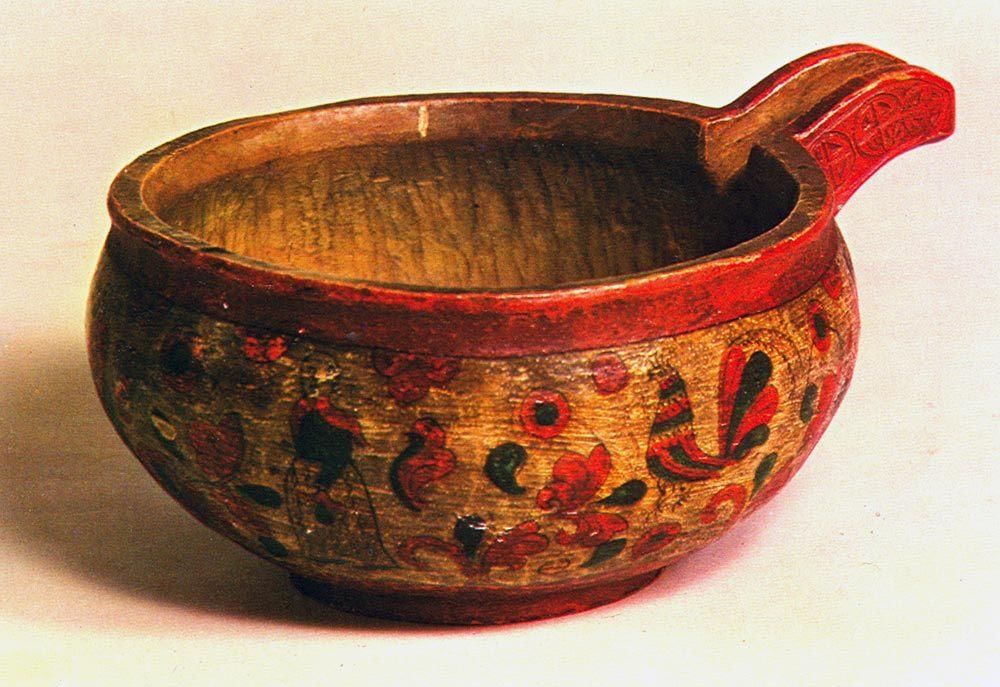 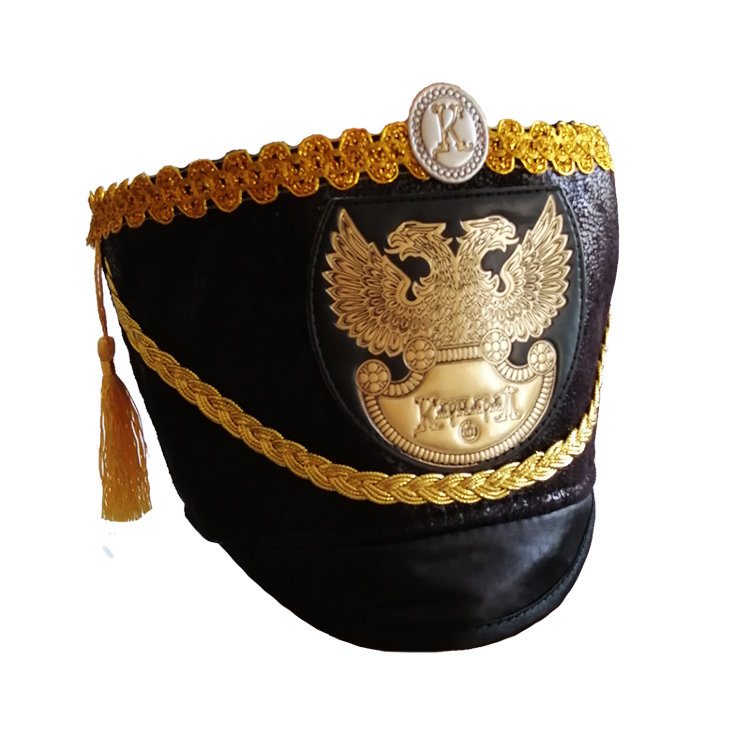 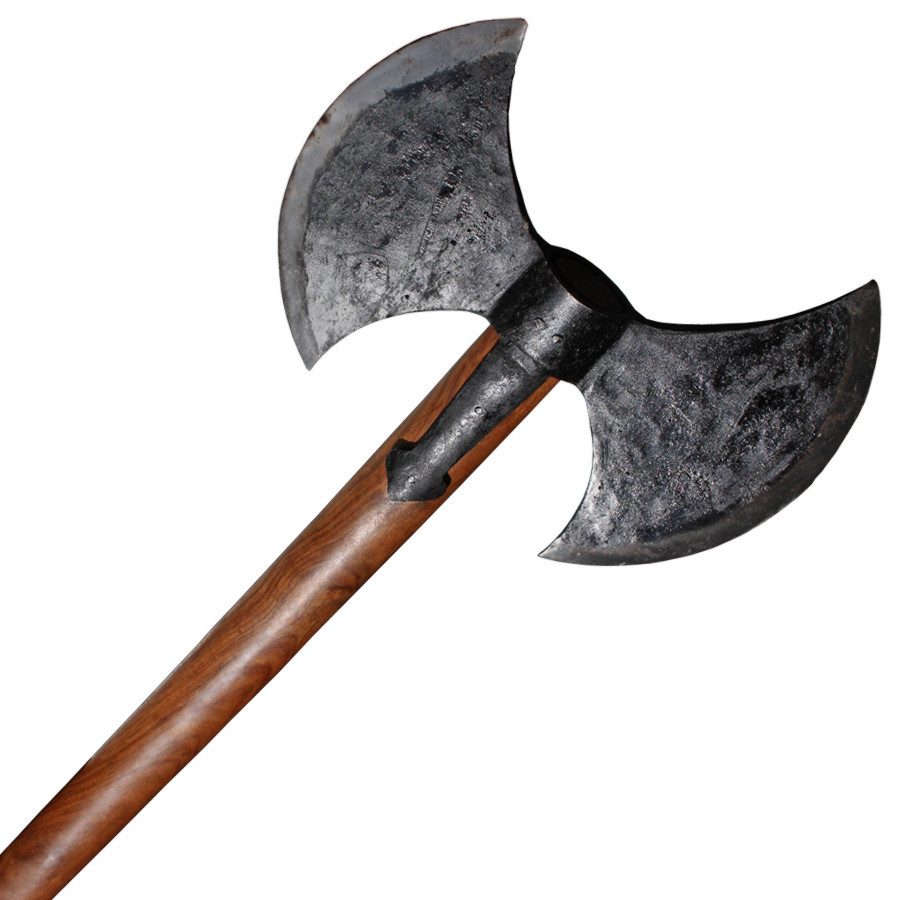 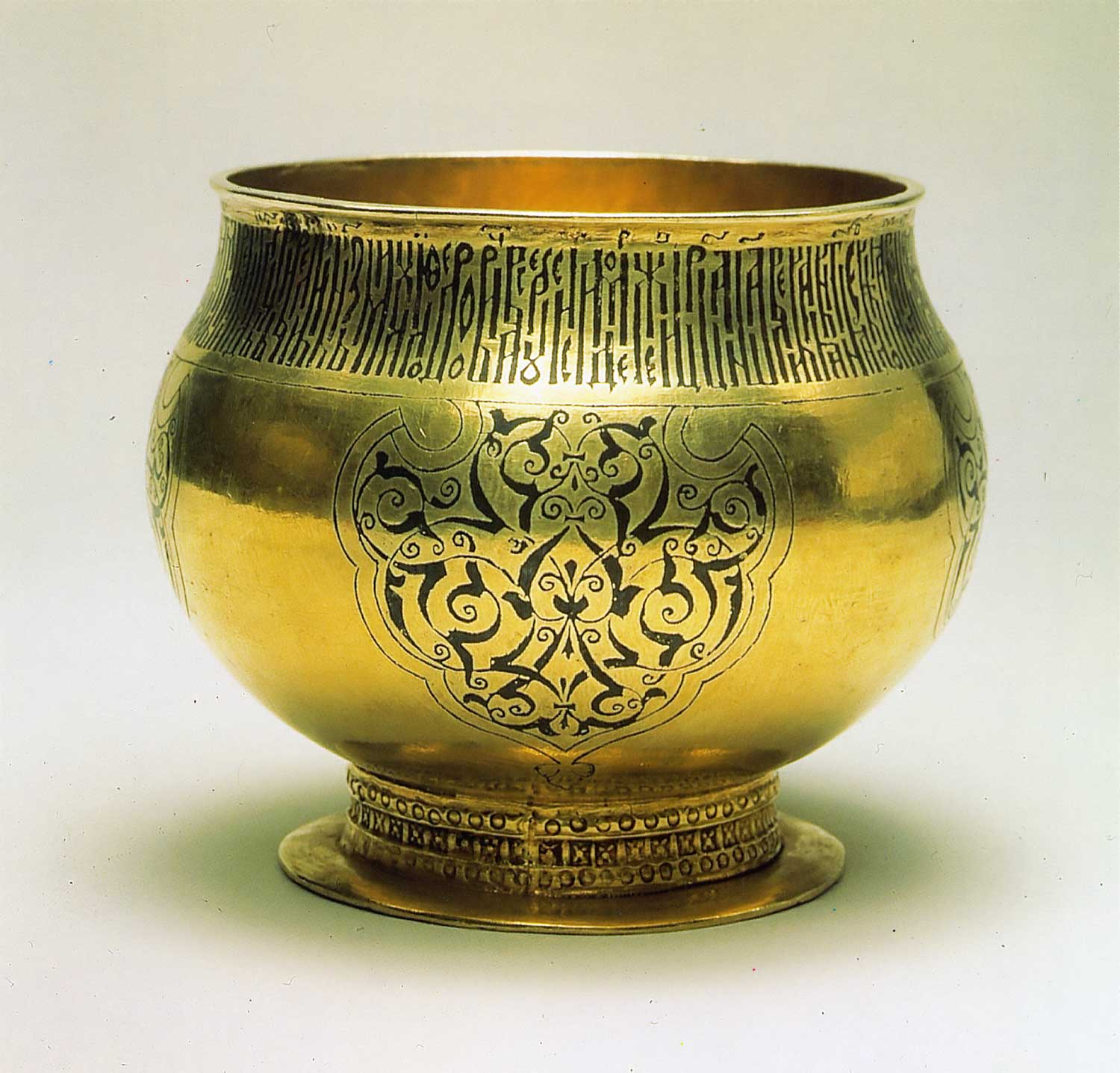 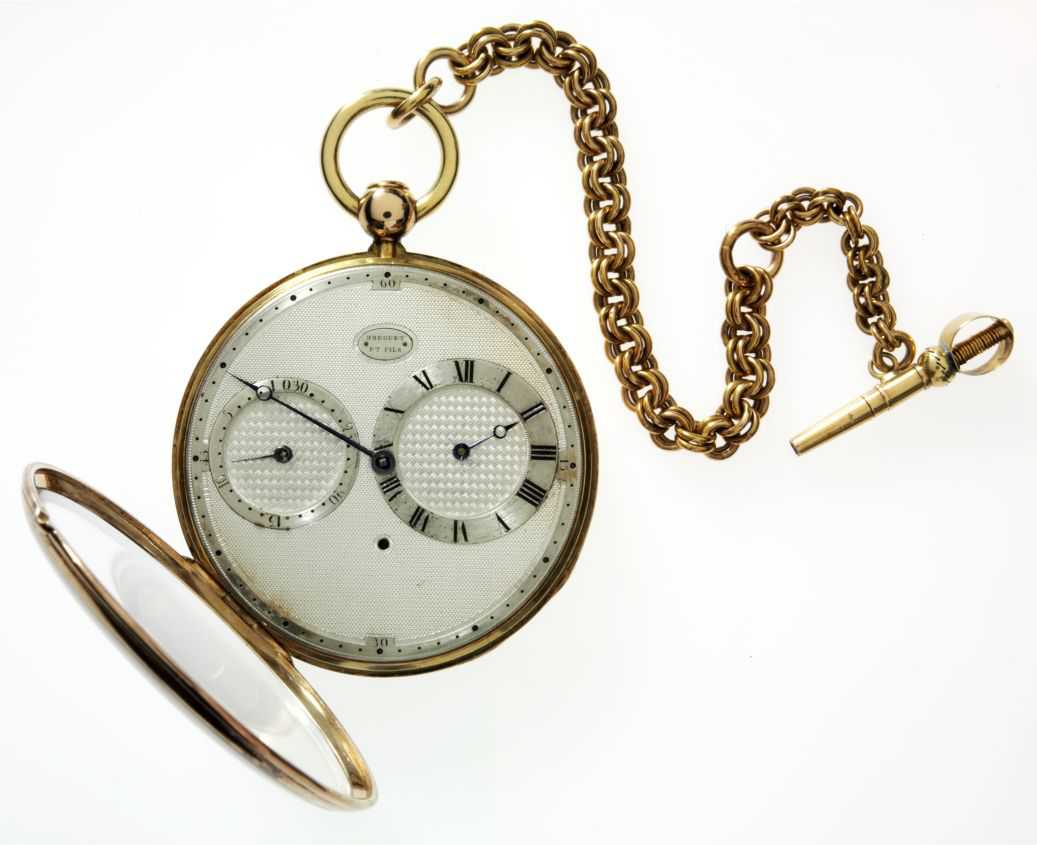 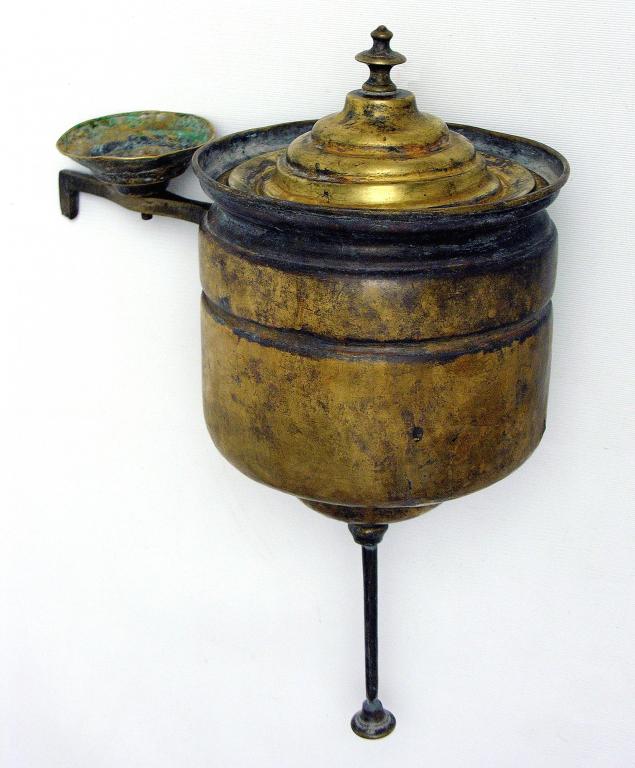 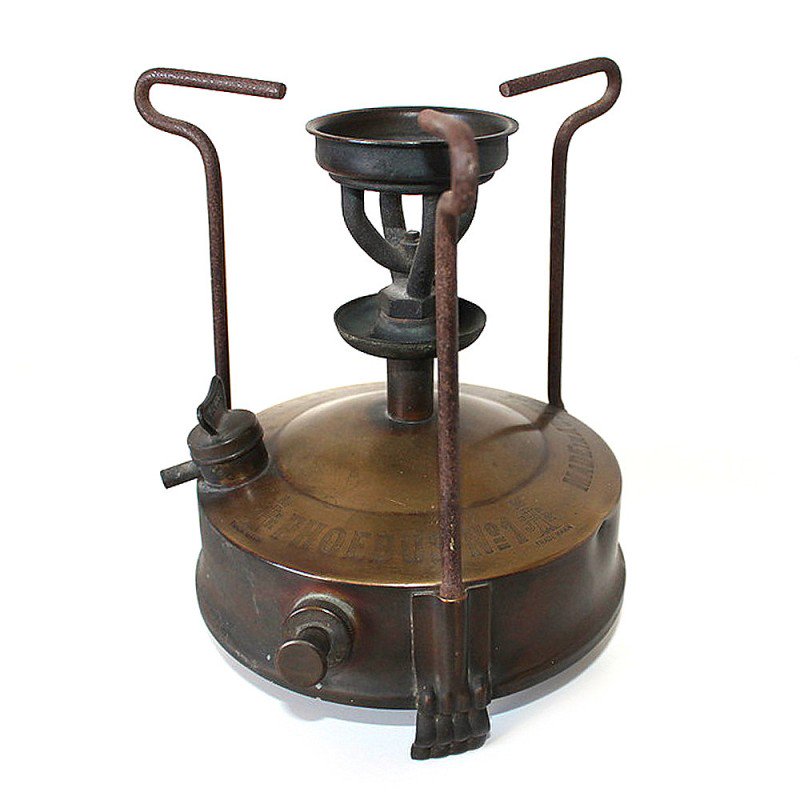 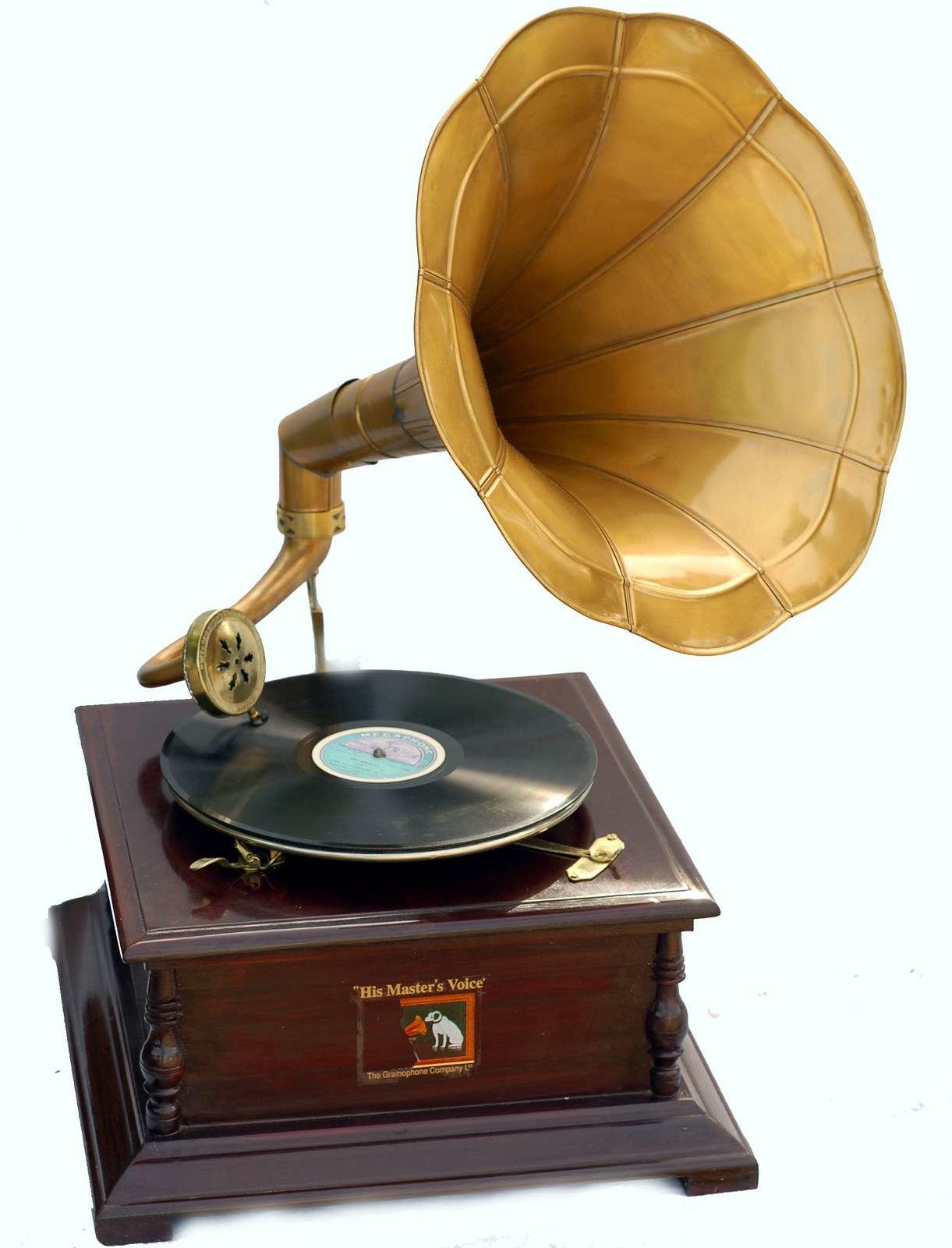 